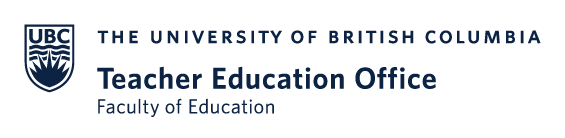 *Teaching Percentages will vary from practicum to practicum; these are only suggested teaching loads.Candidate Name:School:Faculty Advisor:       Date BlockFeb 21-24Family DayFeb 20Feb 27-Mar 3Mar 6 - 10Mar 27 - 31Apr 3 – 6Good FridayApr 7Apr 11 -14Easter MondayApr 10Apr 17 – 21Apr 24 – 28May 1 – 5May 8 - 12Week #12345678910Teaching % *20-30%20-30%40-50%40-50%60-70%80%80%80%80%Phase-Out